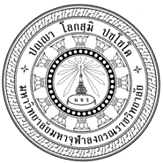 PROGRAM135th Anniversary of MCU Establishment
“135 Years of MCU on Wisdom and Virtue Development and Buddhist Innovations for the World”On 12 – 13 September 2022Online and
Venue: The 48th Birth Anniversary of the Crown Prince Mahavajiralongkorn Conference Hall, Wang Noi District, Ayutthaya Province
Online Conference Via Live Facebook: MCU TV Live, MCU TV-Channel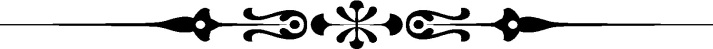 Masters of Ceremony:- Ven. Asst. Prof. Dr. Phramaha Surasak Paccantaseno, Director of MCU Language    Institute- Asst. Prod. Dr. Methaphan Phothitheerarot, Assistant to the Rector for Public    RelationsNote: The schedule is subject to change as appropriate Monday, 12 September 2022 via Zoom Meeting ID: 774 777 4447  Monday, 12 September 2022 via Zoom Meeting ID: 774 777 4447  08:30 AM- All participants join Zoom Meeting ID: 774 777 4447  09:00 – 09.30- Paying Homage to the Triple Gem led by Most Ven. Phra     Dhamvajrabundit, Rector of MCU- Report by Vice-Rector for Academic Affairs of MCU- Opening Speech by Most Ven. Prof. Dr. Phra Dhamvajrabundit,   Rector of MCU09:30 – 10.30 AMKeynote Address on “Buddhist Wisdom for the World” by Most Ven. Prof. Dr. Phra Brahmapundit, Vice President of MCU University Council11:30 AMLunch1:00 – 4:00 PMPanel Discussion on “Buddhism on Wisdom and Virtue Development for the World” byProf. Dr. Hwang Sun-il, Dean of the College of Buddhist Studies at Dongguk University, KoreaProf. Dr. Peter Harvey, University of Sunderland, United Kingdom Ven. Brahmali Bhikkhu, Bodhinyana Monastery, Australia   Moderator by Prof. Dr. Phrakhrupaladpanyaworawat, Director of International Buddhist Studies College, MCU4:00 PMProgram Closing  Tuesday, 13 September 2022  Venue: The 48th Birth Anniversary of the Crown Prince Mahavajiralongkorn Conference Hall, Wang Noi District, Ayutthaya ProvinceTuesday, 13 September 2022  Venue: The 48th Birth Anniversary of the Crown Prince Mahavajiralongkorn Conference Hall, Wang Noi District, Ayutthaya Province07:00 AM- Arrival of Administrators, Lecturers, Staff at the 48th Birth   Anniversary of the Crown Prince Mahavajiralongkorn Conference     Hall- Paying Homage to the Buddha Relics and Laying Wreaths at the   Statue of King Rama V at the Tipitaka Museum - Paying Homage to Phra Buddha Sothorn at Mahavajiralongkorn   Conference Hall08:00 AMAll participants arrive at the 48th Birth Anniversary of the Crown Prince Mahavajiralongkorn Conference Hall 08:00 – 09:00 AM- Arrival of the Most Ven. Phra Brahmavajiradhibodhi, President   of MCU University Council- Paying Homage to the Triple Gem led by Most Ven. Phra     Brahmavajiradhibodhi, President of MCU University Council- Report by Vice-Rector for Academic Affairs of MCU- Opening Speech by Most Ven. Phra Brahmavajiradhibodhi08:30 - 11:30 AM- Arrival of Most Ven. Prof. Dr. Phra Dhamvajrabundit, Rector     of MCU as the Chair in the ceremony- Asking for the 5 Precepts led by MC- Undertaking the 5 Precepts- Chanting the 7 Texts of Abhidhamma - Paritta Chanting- Performing the Yellow Robe Offering Ceremony for raising university    development fund- Gift Offering to the Monks- Blessings of the Monks- Announcement of Recipients of the Noble Plaque and Certificate for   2021 - 2022 by Ven. Asst. Prof. Dr. Phramaha Phairat Dhammadhipo   Assistant Secretary to the University Development Fund- Announcement of Recipients of the Certificate for the Best Practice   Performance in Knowledge Management 2021 by Ven. Dr. Phramaha   Sathit Sathito, Director of Central Division, MCU- Monks chant Jayamangala Gatha- Most Ven. Prof. Dr. Phra Dhamvajrabundit, Rector of MCU, gives a   Thankful and Congratulatory Speech11:30 AMLunch11:30 – 12:30 AMExhibition Video by MCU International Student Clubs and Affiliated Institutes 1:00 – 1:30 PM- Keynote Address on “135 Years of MCU on Wisdom and Virtue   Development and Buddhist Innovations for the World” by Most Ven.   Prof. Dr. Phra Dhamvajrabundit, Rector of MCU1:00 – 3:00 PMPanel Discussion on “135 Years of MCU on Wisdom and Virtue     Development and Buddhist Innovations for the World” byVen. Asst. Prof. Dr. Phramaha Chatchai Suchattajayo, Vice Rector for Academic Affairs, Mahamakut Buddhist UniversityProf. Dr. Perapong Tekasakul, President of Reinventing University Sub-Committee, MHESIDr. Pattana Pattanataweedol, Deputy Secretary General of the Basic Education Commission, Ministry of Education Moderator by Assoc. Prof. Dr. Surapon Suyaprom, Vice-Rector for General Affairs of MCU3:00 – 4.00 PMKeynote Speech on “The Higher Education Reform and Buddhist University” by H.E. Prof.Dr. Anek Laothamatas, Minister of Higher Education. Science, Research and Innovation4:00 PMClosing Function by Most Ven.  Prof. Dr. Phra Dhamvajrabundit, Rector of MCU